LEMBAR HASIL PENILAIAN SEJAWAT SEBIDANG ATAU PEER REVIEWKARYA ILMIAH  : JURNAL ILMIAHJudul Jurnal Ilmiah (Artikel)	: Perilaku Merokok Siswa SMP di Kecamatan Panongan Kabupaten Tangerang Tahun 2015Jumlah Penulis Jurnal Ilmiah	: 2 orangStatus Pengusul	: Penulis Utama/Penulis Pertama/Penulis Korespondensi/Penulis pendampingIdentitas Jurnal Ilmiah:	a. Nama Jurnal		: ARKESMASb. Volume/Nomor	: 4/2c. Jumlah Halaman	: 11d. Bulan Tahun Terbit	: Desember 2019e. Nomor ISSN		: .................................................................................................................................f. Penerbit		: .................................................................................................................................g. URL Jurnal		: .................................................................................................................................h. URL artikel		: .................................................................................................................................i. Indeks Jurnal		: .................................................................................................................................   URL Indeks Jurnal	: .................................................................................................................................Kategori Publikasi Jurnal Ilmiah	:	       Jurnal Ilmiah Internasional  Bereputasi (beri pada kategori yang tepat)                 Jurnal Ilmiah Internasional                                                                     Jurnal Ilmiah Nasional Terakreditasi                                                                     Jurnal Ilmiah Nasional Tidak TerakreditasiHasil Penilaian Peer Review :Catatan penilaian oleh Peer ReviewJakarta, 18 Agutus 2021 Reviewer 1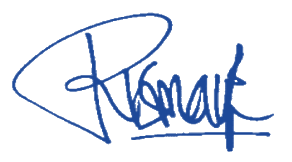 Nama		: Rismawati Pangestika, S.Si., M.P.H.NIP/NIDN		: 0323019001	Unit kerja 		: FIKES UHAMKA
Jabatan akademik	: Asisten Ahli	LEMBAR HASIL PENILAIAN SEJAWAT SEBIDANG ATAU PEER REVIEWKARYA ILMIAH  : JURNAL ILMIAHJudul Jurnal Ilmiah (Artikel)	: Perilaku Merokok Siswa SMP di Kecamatan Panongan Kabupaten Tangerang Tahun 2015Jumlah Penulis Jurnal Ilmiah	: 2 orangStatus Pengusul	: Penulis UtamaIdentitas Jurnal Ilmiah:	a. Nama Jurnal		: ARKESMAS.b. Volume/Nomor	: 4/2c. Jumlah Halaman	: .11d. Bulan Tahun Terbit	: Desember 2019e. Nomor ISSN		: .............................................................................................................................f. Penerbit		: .............................................................................................................................g. URL Jurnal		: .............................................................................................................................h. URL artikel		: .............................................................................................................................i. Indeks Jurnal		: .............................................................................................................................   URL Indeks Jurnal	: ..............................................................................................................................Kategori Publikasi Jurnal Ilmiah	:	       Jurnal Ilmiah Internasional  Bereputasi (beri pada kategori yang tepat)                 Jurnal Ilmiah Internasional                                                                     Jurnal Ilmiah Nasional Terakreditasi                                                                     Jurnal Ilmiah Nasional Tidak TerakreditasiHasil Penilaian Peer Review :Catatan penilaian oleh Peer ReviewJakarta, 11 Agustus 2021 Reviewer 2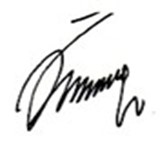 Nama		: Yuyun Umniyatun, SKM., MARSNIDN		: 0312017301	Unit kerja 		: Program Studi Kesehatan Masyarakat
Jabatan akademik	: Asisten Ahli	LEMBAR HASIL PENILAIAN SEJAWAT SEBIDANG ATAU PEER REVIEWKARYA ILMIAH  : JURNAL ILMIAHJudul Jurnal Ilmiah (Artikel)	: Perilaku Merokok Siswa SMP di Kecamatan Panongan Kabupaten Tangerang Tahun 2015Jumlah Penulis Jurnal Ilmiah	: 2  orangStatus Pengusul	: Penulis Utama/Penulis Pertama/Penulis Korespondensi/Penulis pendampingHasil Penilaian Peer Review:Komponen Yang DinilaiNilai Maksimal Jurnal Ilmiah Nilai Maksimal Jurnal Ilmiah Nilai Maksimal Jurnal Ilmiah Nilai Maksimal Jurnal Ilmiah Nilai Akhir Yang DiperolehKomponen Yang DinilaiInternasional BereputasiInternasionalNasional TerakreditasiNasional Tidak TerakreditasiNilai Akhir Yang DiperolehKelengkapan unsur isi Artikel Ilmiah (10%)21,8Ruang lingkup dan kedalaman pembahasan (30%)65,0Kecukupan dan kemutahiran data/informasi dan metodologi (30%)65,7Kelengkapan unsur dan kualitas penerbit (30%)65,5Total   =  (100%)2018Kelengkapan unsur isi Artikel IlmiahIsi artikel cukup mudah dipahami dan sudah sesuai dengan format artikel pada jurnal tersebutRuang lingkup dan kedalaman pembahasanRuang lingkup dalam penelitian ini cukup baik yaitu membahas tentang perilaku merokok pada siswa SMP berdasarkan faktor predisposisi (umur, jenis kelamin, pengetahuan dan sikap), faktor pemungkin yaitu akses terhadap rokok serta faktor penguat (keluarga, teman sebaya dan peraturan sekolah) serta dibahas dengan runtut sehingga mudah dipahami.Kecukupan dan kemutahiran data/informasi dan metodologiPenelitian pada artikel ini merupakan penelitian kuantitatif menggunakan data primer melalui kuesioner pada siswa dengan penyajian data yang cukup lengkap menggunakan tabel yang rapi serta diperkuat lagi hasilnya dengan konfirmasi terhadap pihak sekolah.Kelengkapan unsur dan kualitas penerbitArtikel ini cukup baik karena dapat diterbitkan pada jurnal terakreditasi sinta 4 sehingga tentu sudah sesuai kelengkapan unsur serta kualitas penerbitnyaKomponen Yang DinilaiNilai Maksimal Jurnal Ilmiah Nilai Maksimal Jurnal Ilmiah Nilai Maksimal Jurnal Ilmiah Nilai Maksimal Jurnal Ilmiah Nilai Akhir Yang DiperolehKomponen Yang DinilaiInternasional BereputasiInternasionalNasional TerakreditasiNasional Tidak TerakreditasiNilai Akhir Yang DiperolehKelengkapan unsur isi Artikel Ilmiah (10%)2,01,8Ruang lingkup dan kedalaman pembahasan (30%)6,05,1Kecukupan dan kemutahiran data/informasi dan metodologi (30%)6,04,8Kelengkapan unsur dan kualitas penerbit (30%)6,05,1Total   =  (100%)2016,8Kelengkapan unsur isi Artikel Ilmiah: Penulisan artikel sesuai sesuai dengan format panduan.Ruang lingkup dan kedalaman pembahasan: Penelitian cross sectional didukung dengan kualitatif dan kedalaman pembahasan baikKecukupan dan kemutahiran data/informasi dan metodologi: Data sudah baik  dan 1 referensi di atas 10 tahun Kelengkapan unsur dan kualitas penerbitSudah terakreditasi Sinta 4, jurnal terbit berkala dan onlinePenilaian Jurnal IlmiahPenilaian Jurnal IlmiahPenilaian Jurnal IlmiahReviewer 1Reviewer 2Jumlah Rata-rata………….………….…………….Kesimpulan:Nilai Pengusul = (………… % X …………) = …………..Kesimpulan:Nilai Pengusul = (………… % X …………) = …………..Kesimpulan:Nilai Pengusul = (………… % X …………) = …………..